Obec Bitarová, so sídlom Bitarová 94, 010 04 Bitarová, IČO: 00 648 957zastúpená starostom Jurajom Drdákom vyhlasuje, v súlade s ustanovením §9a zákona č. 138/1991 Zb. o majetku obcí v znení neskorších predpisov a v súlade s ustanovením § 281 – 288 zákona č. 513/1991 Zb. Obchodný zákonník v znení neskorších predpisovobchodnú verejnú súťažo najvhodnejší návrh na uzavretie kúpnej zmluvy na predaj majetku obce Bitarová za nasledovných podmienok:Predávajúci (ďalej len „vyhlasovateľ súťaže“) Obec Bitarová, so sídlom Bitarová 94, 010 04 Bitarová, IČO: 00 648 957, zastúpená starostom Jurajom Drdákom Predmet obchodnej verejnej súťaže Predmetom obchodnej verejnej súťaže je predaj nehnuteľného majetku – novovytvoreného pozemku v k. ú. Bitarová CKN parc. č. 436/4 zastavaná plocha o výmere 952 m2, ktorý vznikol na základe geometrického plánu č. 24/2022 vypracovaného Annou Panouškovou úradne overeného Okresným úradom Žilina, katastrálnym odborom pod č. G1-2372/2022 (ďalej len „GP“) za nasledovných podmienok:Súťažné podmienky:Navrhovateľom (uchádzačom) môže byť právnická osoba so sídlom v Slovenskej republike alebo fyzická osoba.Návrh predloží navrhovateľ najneskôr do 09.05.2024 do 12:00 hod. na adresu vyhlasovateľa súťaže Obec Bitarová, so sídlom Bitarová 94, 010 04 Bitarová v uzavretej obálke s nápisom „Súťaž – predaj pozemku - NEOTVÁRAŤ“, na ktorej zároveň uvedie svoje obchodné meno a sídlo resp. miesto podnikania.Súťažný návrh môže byť doručený osobne do podateľne Obce Bitarová, Bitarová 94, 010 04 Bitarová (v úradných hodinách) alebo zaslaný poštou na adresu vyhlasovateľa súťaže. V prípade doručovania návrhu poštou sa za deň doručenia návrhu považuje deň doručenia poštovej zásielky vyhlasovateľovi. Doručený súťažný návrh musí byť opatrený podacou pečiatkou vyhlasovateľa s vyznačením dátumu a času doručenia.Termíny obhliadky predmetu súťaže (pozemku): v hociktorý deňNa termíny obhliadky je potrebné sa nahlásiť najmenej 24 hodín pred termínom obhliadky na tel. č.: 0910/222 257Návrh musí obsahovať:Identifikačné údaje navrhovateľaOznačenie kontaktnej osoby navrhovateľa (meno, priezvisko, tel. číslo, email)Písomné čestné prehlásenie navrhovateľa, že súhlasí s podmienkami verejnej obchodnej súťaže,Písomné čestné vyhlásenie navrhovateľa o tom, že má splnené všetky daňové a iné povinnosti voči vyhlasovateľovi a zároveň u navrhovateľa neexistuje prekážka v nadobudnutí predmetu súťaže podľa všeobecne záväzných právnych predpisov (najmä zákona č. 369/1990 Zb. o obecnom zriadení a zákona č. 138/1991 Zb. o majetku obcí).Písomné čestné vyhlásenie navrhovateľa o tom, že navrhovateľ nemá evidované daňové nedoplatky, ktoré sa vymáhajú výkonom rozhodnutia.
Každý účastník súťaže môže podať iba jeden návrh na uzatvorenie zmluvy o predaji nehnuteľného majetku. Návrh podaný neskôr tým istým účastníkom súťaže ruší jeho predchádzajúce podané návrhy. Predložený návrh nie je možné meniť a dopĺňať, ani ho upravovať po uplynutí lehoty určenej na predkladanie súťažných návrhov.Účastník predkladá svoj návrh v písomnej forme v slovenskom jazyku. Na vyhodnotenie predložených návrhov vymenuje vyhlasovateľ 7 člennú komisiu, ktorá vyhodnotí predložené návrhy. Otváranie obálok so súťažnými návrhmi a ich vyhodnotenie sa uskutoční najneskôr do 3 pracovných dní odo dňa uplynutia lehoty na podanie súťažného návrhu v sídle vyhlasovateľa súťaže. Otváranie obálok je neverejné. Vyhodnocovať sa budú len tie návrhy, ktoré boli predložené v stanovenom termíne a ktorých obsah zodpovedá uverejneným podmienkam súťaže.Vyhlasovateľ súťaže oznámi výsledky hodnotenia jej účastníkom písomne v lehote do 5 pracovných dní odo dňa vyhodnotenia obchodnej verejnej súťaže. Predložené návrhy sa budú posudzovať na základe nasledovných hodnotiacich kritérií: Celková kúpna cena za predmet obchodnej súťaže s DPHÚspešným navrhovateľom bude ten, kto ponúkne najvyššiu kúpnu cenu za predmet súťaže s DPH.Súťažná komisia určí poradie návrhov aj na druhom resp. treťom mieste pre prípad, ak by z akýchkoľvek dôvodov nedošlo k uzatvoreniu kúpnej zmluvy s víťazom súťaže; vyhlasovateľ v takom prípade môže vyzvať k uzatvoreniu zmluvy ďalšieho navrhovateľa v poradí.Ďalšie podmienky vyhlasovateľa: minimálna kúpna cena za predmet obchodnej verejnej súťaže je stanovená vo výške 84.014,00 EUR s DPH, ktorá je splatná najneskôr 3 dni pred podpisom kúpnej zmluvy,Navrhovateľ je povinný zložiť na účet vyhlasovateľa pred podaním návrhu zábezpeku vo výške najmenej 5 % z navrhovanej kúpnej ceny. V prípade ak navrhovateľ odmietne uzatvoriť kúpnu zmluvu s vyhlasovateľom súťaže, zábezpeka sa nevracia a predstavuje zmluvnú pokutu za porušenie podmienok obchodnej verejnej súťaže,Navrhovateľ nie je oprávnený predložiť ponuku iba na časť predmetu súťaže,vyhlasovateľ si vyhradzuje právo zmeniť podmienky súťaže alebo súťaž zrušiť podľa §283 zákona č. 513/1991 Zb. Obchodného zákonníka, prístup na predmet obchodnej súťaže  za účelom jeho užívania bude úspešnému navrhovateľovi umožnený iba cez nižšie zvýraznenú časť predmetu obchodnej verejnej súťaže: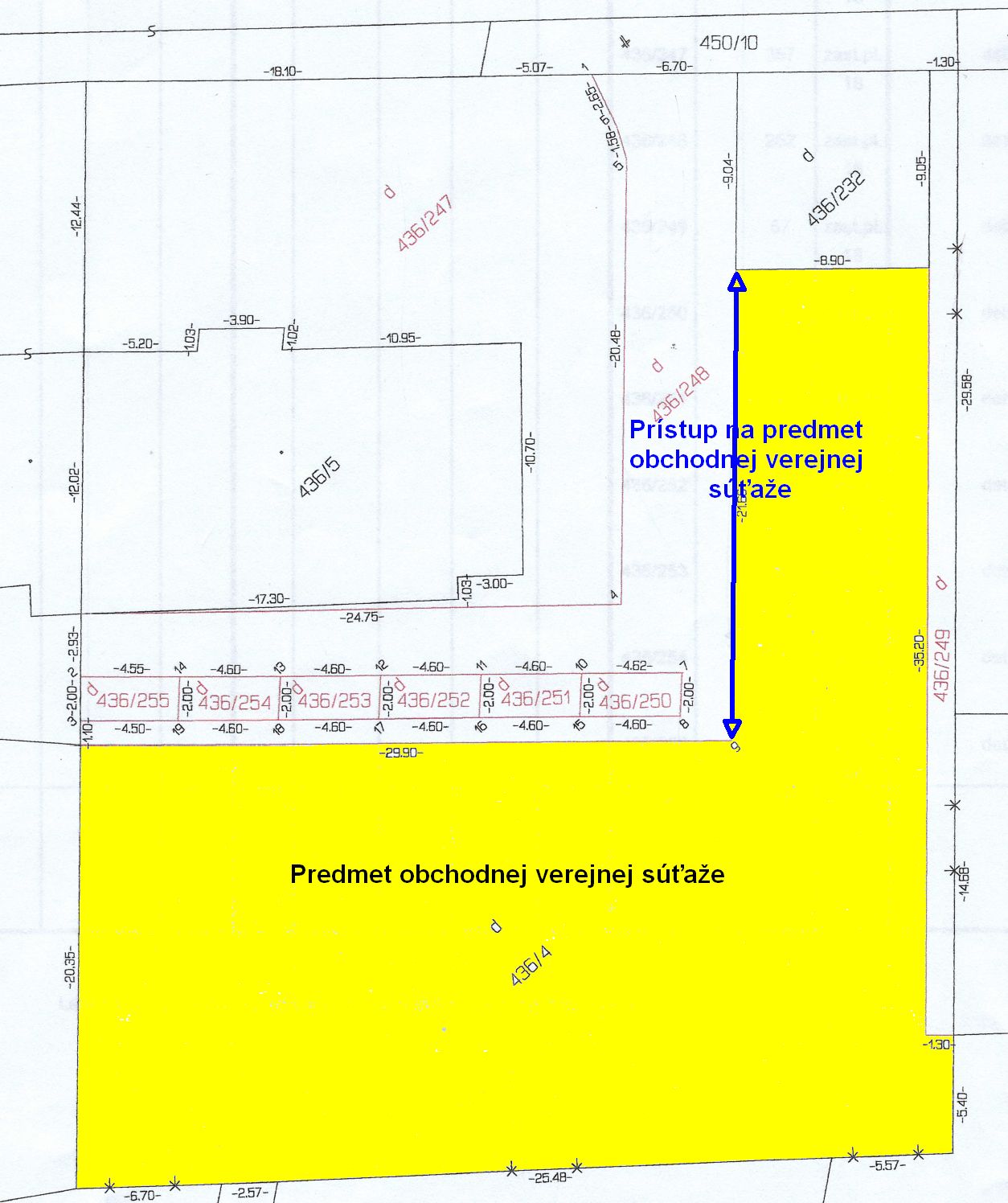 vyhlasovateľ si vyhradzuje právo odmietnuť všetky predložené návrhy (§ 287 ods. 2 zákona č. 513/1991 Zb. Obchodného zákonníka) a ukončiť obchodnú verejnú súťaž bez výberu súťažného návrhu, návrh nemožno odvolať po jeho doručení vyhlasovateľovi, vyhlasovateľ si vyhradzuje právo meniť všetky uvedené podmienky obchodnej verejnej súťaže, odmietnuť všetky návrhy a ukončiť súťaž alebo predĺžiť lehotu na vyhlásenie výsledku OVS, vyhlasovateľ si vyhradzuje právo predĺžiť lehotu na vyhlásenie vybraného súťažného návrhu, vyhlasovateľ si vyhradzuje právo v prípade zistenia, že súťažný návrh je neúplný alebo nespĺňa podmienky požiadaviek vyhlasovateľa uvedených v súťažných podkladoch vyradiť návrh z obchodnej verejnej súťaže,vyhlasovateľ si vyhradzuje právo, že v prípade, že bude predložený do OVS v termíne na predkladanie súťažných návrhov iba jeden návrh, ktorý splní podmienky účasti, môže komisia na vyhodnotenie súťažných návrhov menovaná starostom takýto návrh vyhodnotiť ako víťazný,navrhovatelia nemajú nárok na úhradu nákladov spojených s účasťou na súťaži v prípade, že nebude s úspešným navrhovateľom uzatvorená zmluva z dôvodov na strane navrhovateľa, môže vyhlasovateľ uzavrieť zmluvu s navrhovateľom, ktorý sa vo vyhodnotení obchodnej verejnej súťaže umiestnil ako ďalší v poradí, vyhlasovateľ je oprávnený rokovať o uzatvorení kúpnej zmluvy aj v prípadoch ak z akýchkoľvek dôvodov navrhovateľ, ktorého ponuka bola najvyššia, neuzavrie kúpnu zmluvu v lehote určenej vyhlasovateľom súťaže vyhlasovateľ si vyhradzuje právo odmietnuť navrhovateľa v prípade ak tento je, alebo v minulosti bol dlžníkom vyhlasovateľa,  kúpnu zmluvu je navrhovateľ povinný uzatvoriť do 10 dní od doručenia písomnej výzvy vyhlasovateľa na jej uzatvorenie..Všeobecne záväzné právne predpisy dodržiavané pri verejnej obchodnej súťaži: - zákon č. 513/1991 Zb. Obchodný zákonník v znení neskorších predpisov, - zákon č. 40/1964 Zb. Občiansky zákonník v znení neskorších predpisov, - zákon č. 138/1991 Zb. o majetku obcí v znení neskorších predpisov.Prílohy:Znalecký posudok č. 74/2023Geometrický plán č. 54/22_____________________        Obec Bitarová          Juraj Drdák             starosta
